Внеклассное мероприятие «Наш дом – планета Земля»Цели: сформировать первоначальные представления детей об экологии, и её роли в жизни людей, учить  основам  экологической грамотности.Задачи:обучать правильному поведению  в природе,выявлять случаи негативного отношения человека к природе,расширять знания учащихся об экологических проблемах,развивать у детей навыки по поиску самостоятельного решения проблемы, развивать умение видеть и чувствовать красоту родной природы, воспитывать экологическую культуру, активность, самостоятельность.Познавательные УУД: дополнение и расширение имеющихся знаний и представлений об окружающем мире. 
Коммуникативные УУД: уметь обмениваться мнениями, слушать друг друга, строить понятные речевые высказывания; принимать другое мнение и позицию, допускать существование различных точек зрения. 
Регулятивные УУД: принимать и сохранять учебную задачу; оценивать результат своих действий; прогнозировать результаты уровня усвоения изучаемого материала. 
Личностные УУД: осознание себя жителем планеты Земля, чувства ответственности за сохранение ее природыМетоды и формы обучения: частично-поисковый; фронтальный опрос  и групповая работа.Оборудование: компьютер, мультимедиапроектор, презентация,  глобус,  , планета – картинка, Картинки:  цветов, насекомых, животных, предметов, пластмассовая урна, пластиковые бутылки, сигнальные карточки, цветная бумага, ножницы, клей, веночки из цветов, костюм Земля.ХОД УРОКА- Добрый день, дорогие друзья!. Здравствуйте, уважаемые гости! Ребята, поприветствуйте гостей и улыбнитесь.Звучит песня Валерия Леонтьева «Живи, Земля». (Слайд 1)- О чем мы сегодня будем говорить? Чему посвятим своё мероприятие?Учитель: (перед учителем глобус) (Слайд 2 )Смотрю на глобус – шар земной,
И вдруг вздохнул он, как живой,
И шепчут мне материки: 
Ты береги нас, береги!Актуализация знанийПод музыку Г.Свиридова «Метель» Учитель: Посмотрите вокруг: какой прекрасный, удивительный мир нас окружает. (Обращаю внимание на рисунки на доске).  Леса, поля, реки, моря , горы, небо. Солнце, животные, птицы, растения. Это природа! Наша жизнь неотделима от природы. Она кормит, поит, одевает нас, дает все для жизни. Она щедра и бескорыстна. Но… почему она плачет? (слайд 3)Звучит «Лакримоза» Моцарта (выходит ученица в роли Земли)Ученик 1. Я – Земля, я – Земля!                Усталость моя беспредельна!                О стоне моём не взыщите.                 Люди моей планеты!                 Планета в опасности!                 Кромсая лед, меняя рек теченье,                  Твердите Вы, что дел невпроворот,                 Но вы ещё попросите прощенья                 У этих рек, барханов и болот,                 У самого гигантского восхода,                 У самого  мельчайшего малька,                 Но Вам об этом думать неохота,                 Сейчас Вам не до этого пока…                 Земляне, Вы слышите меня?!                 Придите же на помощь!Учитель: Так почему же она плачет? Дети: Люди мусорят, вырубают леса, не берегут природу. (Слайд 4) Учитель:  Хотите ли вы спасти свою планету? А знаете ли вы главные беды Земли?Ученики по строчке             Гудят заводы, всюду пыль,              Бежит, дымит автомобиль.              А между тем деревья стонут,              В грязи и пыли просто тонут.             Стала грязной наша вода,              От растений нет и следа.             Отнят дом у наших зверей,             Птицам и рыбам плохо теперь.Учитель:   Правильно, ребята! Как я уже сказала: «Земля щедра и бескорыстна». Взамен Земля требует совсем немного – бережного, уважительного отношения к себе.  Давайте сегодня на уроке совершим экологическое  путешествие по нашей планете Земля. Мы еще маленькие, с заводами и машинами не справиться, но  мы попытаемся ей помочь тем, чем можем.  Проблемы нужно не только знать, их необходимо решать. Сможете ли вы охранять леса, не загрязнять их, любить родные земли, дружить с красотой? Задача эта нелегкая, но кроме нас этого не сделает никтоЩелчок Отрывок из песни Л.Лещенко «Мы дети – Галактики» Учитель  Замечательные слова, не правда ли? Ребята, я, ты, он, она, вместе мы – дети Земли. Земля - наш общий дом, и ее нужно охранять. Учитель: Чтобы начать путешествие, нужно сказать, что такое экология.Дети: Экология – это наука о защите природы, бережном отношении ко всему окружающему, правилах поведения.(Слайд 5)Учитель 2017 год объявлен Президентом РФ Годом экологииУчитель (крутит глобус): Посмотрите, какая красивая наша планета. Какая голубая.  Почему на глобусе  голубого цвета больше всего?Дети: Голубым и синим цветом обозначают водные просторы – океаны, моря, реки, озёра.Учитель: Без воды нет жизни на Земле. «Россия – великая водная держава. Почти четверть мировых запасов питьевой воды сосредоточено в границах нашего государства.   (Слайд 6)  Посмотрите на слайд. Что это? Самая крупная свалки на планете. Место ее расположения – север Тихого океана, необитаемый архипелаг-свалка, площадь которого  6 тыс. квадратных километров. Чем плохи свалки?Ответы учеников(Слайд7)А это наше озеро Аслыкуль – жемчужина Башкортостана. Красивое? А вы любите там отдыхать? А  была у вас такая ситуация  как в стихотворении?Работа в группах ( на партах лежат карточки со стихотворением. Нужно найти ошибки, которые допустили ребята.)-Прочитайте стихотворение , найдите и обсудите, какие ошибки допустили ребята.«Мы приехали на речку понедельник провести, 
Только чистого местечка возле речки не найти!Тут сидят и там сидят сотни взрослых и ребят.Мы по бережку прошли и поляночку нашли,Но на солнечной полянке тут и там пустые банкиИ как будто нам назло, даже битое стекло.Мы по бережку прошли, место новое нашли.Но и здесь до нас сидели: Жгли костер, бумагу жгли, насорили и ушли.Мы прошли, конечно мимо,- Эй. Ребята, - крикнул Дима, - Вот местечко хоть куда!Родниковая вода, чудный вид, прекрасный пляж.Распаковывай багаж!Кто из вас в реке купался
И на пляже загорал.
А когда домой собрался
Мусор за собой убрал?» (Слайд 8).Учитель: Так была у вас такая ситуация на нашем озере?   А теперь посмотрите сюда. Что видите? (Свалки озера)А кто это все оставил? (Люди - мы)А это что вам напоминает? (Свалку в Тихом океане) (Слайды 9 -11)Учитель: А это свалки в нашем городе? И снова вопрос, кто их создал?Что мы с вами можем сделать, чтобы вода и город всегда были чистыми? Мы свами часто выходим на субботники, чтобы сделать свой город чище.(Слайд 12)Учитель: Давайте  поиграем в игру «Представь, что ты Земля».Группа учеников выходит в середину класса и берутся за руки, становятся в круг, они теперь Земля.  На детей надевают веночки из цветов, чтобы показать, какая красивая Земля. Учитель тихонько бросает вокруг них  «мусором» (бумага, коробочки из-под сока,  пустые пластиковые бутылочки.Учитель: Нравится вам, когда в вас бросают мусором?  А Земле?  А вы умеете правильно убирать за собой мусор? Покажем как это правильно делать (ставится мусорная корзинка и в неё правильно бросается мусор: многие отходы надо сначала скомкать).Учитель: Давайте покажем, как радуется мусорная корзинка, когда видит, что вы правильно бросаете мусор.Работа в группах. 4 группы учеников украшают корзинки и из пластиковых бутылок делаем солнышко, делают их улыбающимися. Из цветной бумаги вырезают «улыбающиеся» губы, Солнце  и наклеивают на корзины.Учитель: Можно ли поставить такие мусорные корзинки в городе? Чем они будут привлекать людей?? А хотелось бы вам, чтобы они были? Пока мы подарим эти корзинки в другие 2 классы.А где можно разместить такое украшение? Мы пока повесим в классе.Учитель: Вода нужна всем: людям, животным, растениям. Вы любите лес? А какие беды подстерегают лес? (Слайд 13)СтихиУченик 1.   Всё так изранено в лесу,                   Как после дней войны,                   Здесь уцелевших не найти                   Ни ели, не сосны.                   Берёзку ножиком пырнул                   Какой-то живоглот,                   Мне кажется, из-под коры                   Моя слеза течёт.Ученик 2.  От этой черствости людской                   Болит душа моя,                  Под искалеченным дубком                  Не ветер стонет – я.                  Вот муравейник подожжен                  Кощунственной рукой,                  Мне кажется, горит не он,                  А дом пылает мой.Ученик 3    Земля в ожогах и  рубцах                   Как в дни большой беды,
                   Ушли, обидев красоту,                   Смутив лесной уют,                   Не услыхав, что за спиной                    Все листья слезы льют….Учитель:  Все знают, что существуют определенные правила поведения в гостях: Что нельзя делать в гостях?В гостях нельзя кричать. Зайдя в квартиру, нужно вытереть ноги, поздороваться. Вежливый человек всегда приятен хозяевам, и они пригласят его еще раз. Помни, что и в лесу ты тоже в гостях у природы, и у тех, кто здесь живет: у птиц и зверей, у жуков и бабочек, у суетливых муравьев, у прыгучих кузнечиков. Есть свои правила вежливости, которые надо соблюдать, когда ты приходишь в гости к природе. Здесь нельзя вести себя, как на ум взбредет.РАБОТА В ГУППАХУчитель: Сейчас мы проверим, какие правила поведения вы знаете. Я называю правило, а вы поднимаете сигнальные карточки. Если вы согласны с утверждением – поднимаете живую цветущую планету. Если нет  –  умирающую нашу Землю.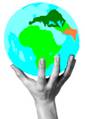 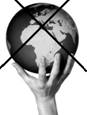 Ломать ветки деревьев для костра.Убирать за собой мусор в лесу.Перед уходом хорошо затушить огонь.Нарвать букет из полевых цветов.Ловить птенчиков и детенышей зверей.Подкармливать птиц.Ловить лягушек, жаб, бабочек, стрекоз, разрушать муравейники.Сажать деревья, цветы, делать кормушки, скворечники.Слайды 14-18 Правила поведения в лесуСлайд19Учитель: Вы любите цветы?Физкультминутка под видеофильм «Вальс цветов» Учитель: Прошла холодная зима, ярче светит солнце. Тает снег, и появляются первые цветы – их называют первоцветы.«Самой раннею порой
Средь сугробов белых.
Появляются цветы
Яркие и первые.
Первоцветами цветы
Эти называем
Нам они весну несут.
Мы их не срываем»Учитель: А почему нельзя срывать цветы, вытаптывать их? Учитель: Давайте украсим Землю цветами к ее дню рождения. С 1994 года 22 апреля отмечается день Земли.Дети вырезают цветы из бумаги и украшают глобус на доскеВместе с шаблонами цветов детям  раздают и  картинки «мусора» (консервные банки, бутылки  и т.д.). Важно при просмотре  анализе получившихся композиций увидеть, приклеили или нет к глобусу дети эти «лишние» картинки.Ещё у вас есть другие картинки, вы их тоже можете взять и украсить нашу планету. Какие молодцы! А что вы не взяли и почему? Как рассортировать мусор?Учитель: Можно много говорить об охране природы. Одного урока, конечно же, мало. На следующих наших мероприятиях мы продолжим говорить об экологии. (МУЛЬТИТАЧ ). А сейчас подведём итоги необычным способом – соединим пословицы.Земля   -                              много травы.Много снега  -                    Земли украшение.Без хозяина земля  -           много хлеба. Много воды -                     круглая сирота.Срубили кусты -                 заботу любит.Растение -                            прощай, птицы!– Если мы будем выполнять все эти правила, то с лица Земли никогда не исчезнут ни растения, ни животные, ни рыбы, ни птицы.Итог урокаУченик       Берегите Землю! Берегите!                   Берегите жаворонка в голубом зените,                   Бабочку на листьях повилики,                   На тропинке солнечные блики,                   На камнях играющего краба,                   На могиле тень от баобаба,                   Ястреба, парящего над полем,                   Полумесяц над речным покоем,                   Ласточку, мелькающую в жите,                   Берегите Землю! Берегите!Учитель:Смотрю на глобус – шар земной,
Такой прекрасный и родной!
И шепчут губы на ветру: 
Я сберегу вас, сберегу!Звучит песня Валерия Леонтьева «Живи, Земля».Рефлексия– Какую работу мы сейчас выполняли?– Что нового узнали?– Как узнали, что помогло?– Где пригодятся знания?– Кто из ребят больше всех помог в открытии знаний?– Чему научились?– Кто справлялся легко?– Кому пока было трудновато?– Кто доволен сегодня своей работой?